JeudiOrthographeN°4 p128Ecris les GN suivants au féminin.Un lapin sauvage  une lapine sauvageDes rois autoritaires  des reines autoritairesUn nouveau voisin étranger  une nouvelle voisine étrangèreUn gentil petit chat  une gentille petite chatteUn vieux berger  une vieille bergèreUn comédien gai, insolent et amusant  une comédienne gaie, insolente et amusanteEcris ces groupes nominaux au pluriel. Une belle fleur jaune  des belles fleurs jaunesTon petit chat noir  tes petits chats noirs Le grand cheval fougueux  les grands chevaux fougueux Ma jolie souris grise  mes jolies souris grisesCette boisson amère  ces boissons amèresGrammaire du verbeN°8 p86Recopie les verbes à l’imparfait et indique leur infinitif.Ecoutais  écouterFranchissiez  franchirEtions  être.N°11 p86Recopie le texte à l’imparfait en commençant ainsi : Autrefois, elles …Autrefois, elles ne rangeaient plus cette chambre. Elles laissaient tout trainer. Elles ne voyaient plus personnes. Il n’y avait plus de place. Elles abandonnaient leurs poupées.N°13 p86Conjugue ces verbes à l’imparfait.VendrediLexiqueN°7 p145Recopie les phrases et indique si les mots soulignés sont utilisés dans leur sens figuré (SF) ou dans leur sens propre (SP).La girouette est placée sur le toit, le vent la fait bouger. SPArthus a de la chance : il a du pot. SFArthus est un véritable petit diable. SFJ’ai croqué une pomme. SPElle est belle à croquer. SFCamille change d’avis, c’est une véritable girouette. SFGéométrieN°3 p 132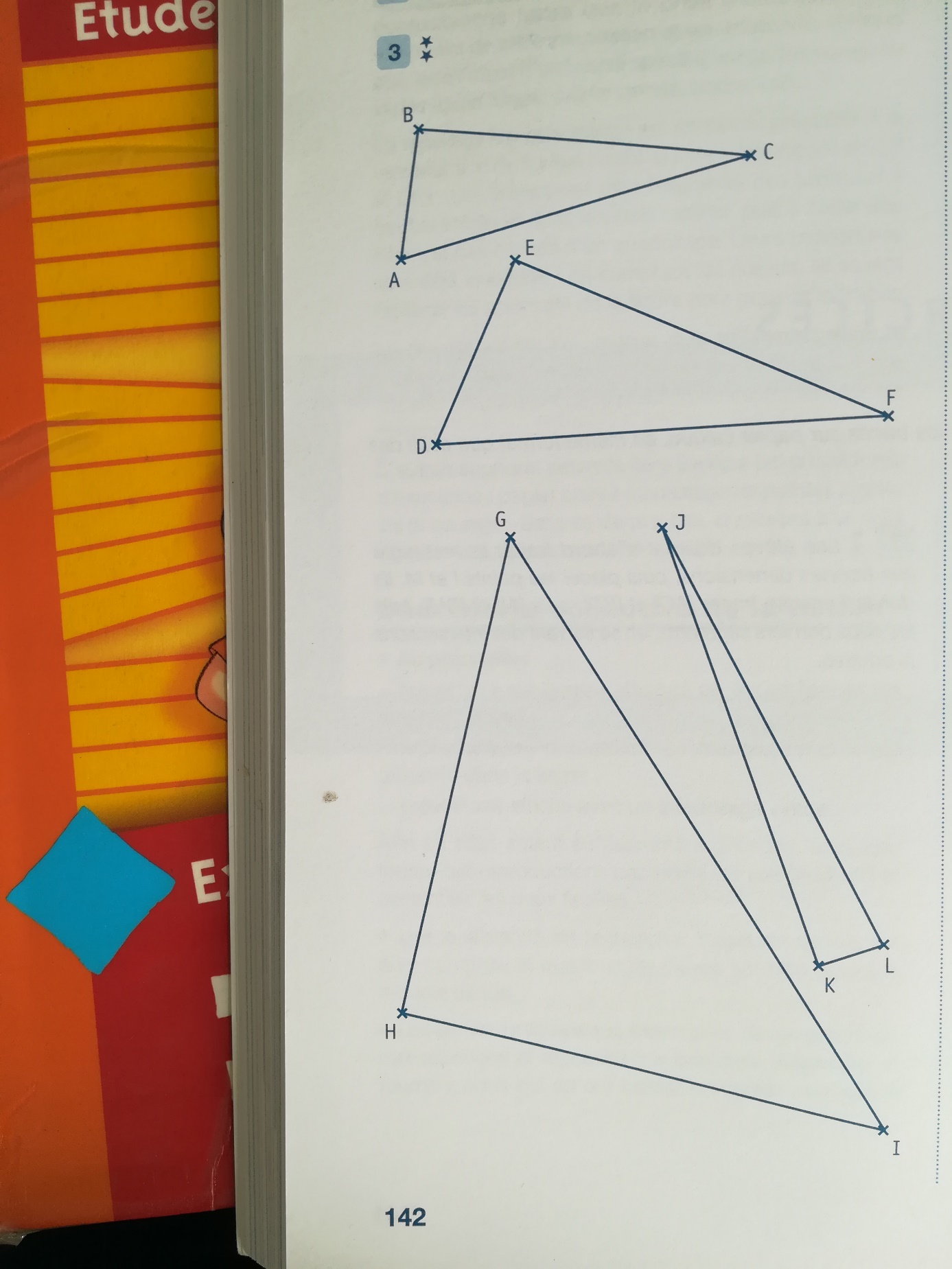 N°5 p132  à faire vérifier par un adulte. BONNES VACANCES !Manger Savoir Aller Avoir Être  Grossir JeMangeaisSavaisAllaisAvaisEtaisGrossissais TuMangeaisSavaisAllaisAvaisEtaisGrossissaisIl/elle/onMangeaitSavaitAllaitAvaitEtaitGrossissaitNousMangionsSavionsAllionsAvionsEtionsGrossissionsVousMangiezSaviezAlliezAviezEtiezGrossissiezIls/ellesMangeaient Savaient Allaient Avaient Etaient Grossissaient